Рыцарский турнирНаши мальчики –  будущие российские  воины. Воспитать их сильными, смелыми, ловкими, научить  знать и уважать   славные армейские традиции  -  цель ежегодных  соревнований, проводимых в канун 23 февраля.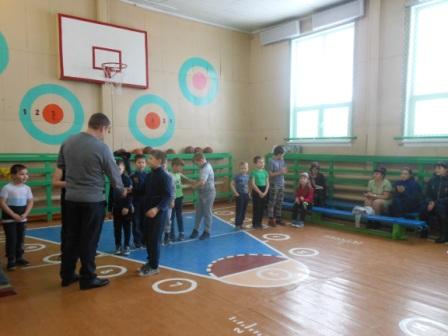 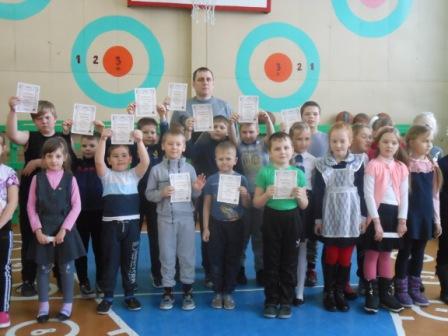 